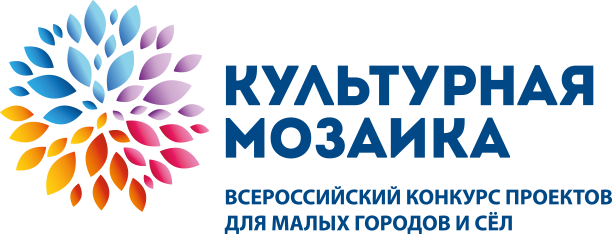 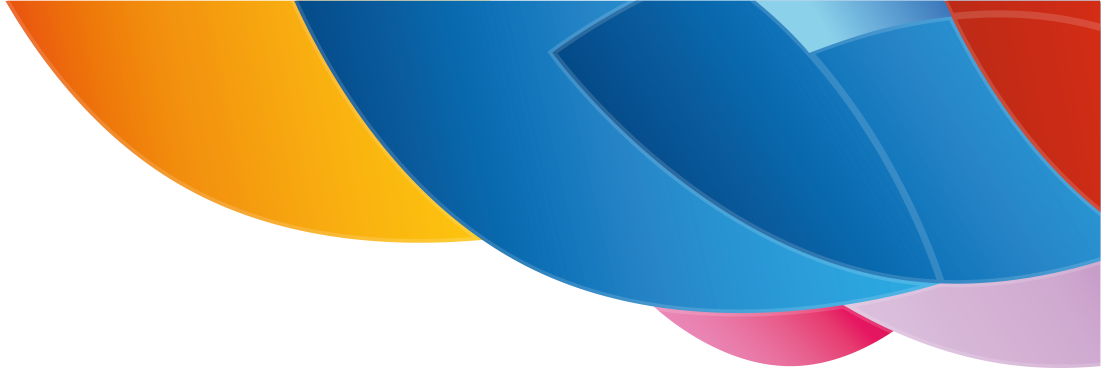 Дайджест ключевых событий проектов-победителейВсероссийского конкурса проектов «Культурная мозаика малых городов и сёл»Сентябрь 2014 годаМарафон культурных проектов продолжается. Гастрономические, музыкальные, ландшафтные фестивали, театральные гастроли, пешеходные экскурсии, съемки документальных фильмов, открытые чтения, образовательные программы, фотовыставки и мастер-классы пройдут во всех регионах России. Программа сентября обещает быть насыщенной. Насколько? Судите сами. До 21.09.2014 продолжится начавшийся в августе фестиваль современного искусства «Чернозем» (Воронежская область). В его программе создание более двадцать арт-объектов в резиденции «Дивногорье», поэтические вечера, творческие встречи, лекции и мастер-классы, театральные постановки и концерты.1.09.2014 – 30.09.2014 состоится творческий конкурс для детей в рамках проекта «Храмы и башни – символы христианства на Северном Кавказе». 13 сентября пройдет пешеходная экскурсия в Шоанинский храм, также запланировано посещение Сентинского храма и экскурсия к древним христианским храмам Нижне-Архызского городища (Карачаево-Черкесская Республика, с. им. Коста Хетагурова).1.09.2014 жители станицы и авторы проекта «Культурно-образовательное радио «Бузинушка» обсудят концепцию информационного вешания  нового радио и первого выпуска газеты «Наша Бузинушка». Обсуждение состоится на празднике в станичной школе и в Доме культуры. Запись-аудио репортажа о дне будет опубликована на сайте www.buzinka.ru (Краснодарский край, Выселковский район, с. п. Бузиновское).01.09.2014 в «День знаний», на улице Школьная, села Новинки, Нижегородской области откроется новый музей - «Музей Новинской деревянной игрушки», рассказывающий об уникальном игрушечном промысле, существовавшем в Нижегородской области. Школьники статут его первыми посетителями. 24 сентября пройдёт презентация изданной в рамках проекта книги «Новинская деревянная игрушка».01.09.2014 откроет свои двери «Театр книги «Душа» на базе межпоселенческой библиотеки Бугульминского района Республики Татарстан. Его организаторы надеются, что через участие в театрализации литературных произведений люди смогут лучше понимать книги и полюбить чтение. 02. 09. - 07.09.2014 Летняя детская академия искусств в Иркутской области в сентябре продолжит работу в Байкальске и Бугульдейке. В начале сентября планируются съемки отдельных новелл для будущего фильма в Байкальске. Дети с помощью камеры и микрофона расскажут о том, каким они видят свой город. Команда проекта приглашает всех желающих присоединиться к ним. 07.09 -  15.09.2014 съемки продолжатся в Бугульдейке. Здесь тема съемок – жизнь ребенка в среде с утраченными традициями и возможность формирования новой традиции. Дети вместе с художниками распишут огромные бетонные недостроенные здания на въезде в поселок.  В октябре в Иркутске планируется премьера всех снятых в рамках данного проекта фильмов.В начале сентября «Мобильный отряд наставников», реализующий проект «Я в фотографы пойду…», вновь будет «колесить» по Хабаровскому краю. В эти дни экспериментальная фотоплощадка «Эльбан» откроется в одноименном поселке Амурского района. После 10.09.2014 карельская региональная общественная организация «Здоровая семья» в рамках проекта «Ремёсла пряжинских карелов» начнет обучение местного населения основам ремёсел.04.09.2014 - 12.09.2014 передвижной фестиваль документального кино SiberiaDOC в Красноярском крае проведет кино-экспедицию. Зрители 9 городов и сел края увидят фильмы режиссеров стран СНГ и о странах СНГ. Организаторы фестиваля искренне верят, что средства кинематографа помогают наладить диалог народов (4 сентября – Емельяново, 5 сентября – Заозерный, Бородино,  6 сентября –  Боготол, Юрьевка, 9 сентября –  Ужур, Шарыпово, 11 сентября –  Козулька, 12 сентября – Шушенское).5.09 - 7.09.2014 в рамках проекта «Связующая нить» состоится выезд мобильно-творческого десанта в поселок Победа (Республика Адыгея, Майкопский район).6.09 - 11.09.2014 пройдет семинар-практикум «Народные промыслы: лозоплетение» в рамках проекта «Дома мастера» от Елены Созиной, 16.09 - 21.09.2014 пройдет семинар-практикум «Народные промыслы: ткачество» от Надежды Харчевниковой. 22.09.2014 состоится открытие «Дома мастера» в селе Астраханской области - мастерская по изготовлению изделий из лозы в МО «Приволжский район». (Астраханская область, с. Евпраксино) 22.09. - 24.09.2014 пройдет семинар-практикум «Народные промыслы: изготовление изделий природного материала» в рамках проекта «Дела семейные» («Дома мастера») от мастера Ларисы Горбуновой (Астраханская обл., с. Каралат, с.Енотаевка, с. Красный Яр, с. Началово).Каждую субботу сентября на хуторе Петровском (Волгоградская область, Урюпинский район) все желающие смогут получить навыки гончарного дела, приняв участие в керамических мастер-классах  в рамках проекта «Левыкинский городок». Особенно любопытным обещает быть ночной обжиг керамики в горне и курс лекций по истории и культуре донских казаков. 06.09.2014 в Республике Алтай состоится районный фестиваль «Войлок кочевников» (Каракольский этно-природный парк «Уч Энмек»). Представители местного населения в конце июля уже прошли обучение традиционной технике валяния ковров и вместе сваляли ковер дружбы. Теперь этот ковер  украсит фестиваль «Войлок кочевников». Также в фестивале примут участие опытные мастерицы валяния Горного Алтая.   06.09.2014 начинает работу передвижной документальный театр – площадка эксперимента, где на основе документальных свидетельств из истории Елабужского края созданы театральные постановки (Елабужский район, Татарстан).10.09. и 17.09.2014 Пензенская картинная галерея имени К.А. Савицкого совершит выезды с передвижными выставками подлинников картин из своих фондов в детские дома Пензенской области. Дети не только увидят шедевры живописи, но и станут участниками театрализованных экскурсий и мастер-классов.10.09.2014 состоится презентация арт-объектов, созданных в процессе реализации проекта «Калитка в Карелию» Благотворительного фонда социальных инициатив «Куркиёки». Большая часть арт-объектов посвящена журавлям. 26 сентября в ходе финального мероприятия об итогах проекта расскажут представителям органов государственной власти. Проект должен привлечь внимание к проблеме сохранения исторических ландшафтов в поселении Куркиеки.12.09.2014 состоится «Чаепитие у фонтана» в Центральном парке города Купино – дегустация первой партии медовых пряников из местного сырья по старинным рецептам. Купинский пряник может стать замечательным локальным брендом!12-13.09.2014 Минусинский краеведческий музей проведет реконструкции событий Гражданской войны на юге Енисейской губернии в сентябре 1919 г. 12 сентября в 12.00 в селе Знаменка начнется реконструкция боя между партизанской армией Кравченко и белыми частями у горы Думной. 13 сентября в 12.00 партизанская армия Кравченко войдет в Минусинск. Костюмы сшиты, макеты оружия сделаны!13.09.2014 в станице Кавказской Краснодарского края продолжается конкурс-выставка рисунков и творческих работ детей с ограниченными возможностями здоровья в рамках проекта «Вместе мы можем всё!». В этот день также стартуют мастер-классы – творческие мастерские для детей.14.09.2014 на хуторе Петровский в Урюпинском районе Волгоградсой области состоится выставка детских работ, выполненных в рамках проекта «Левыкинский городок» ко Дню Петровского сельского поселения.14.09.2014 в селе Самойловка Саратовской губернии пройдёт «Праздник вареника». Вареник станет главным персонажем праздничного действа, которое включает в себя обширную концертную программу, театрализованное представление, развлекательные, игровые программы, кулинарные выставки и поединки.15.09.14 – 2.10.14 на базе сельских муниципальных школ Волгоградской области пройдут лекции и мастер-классы по изобразительному искусству в рамках проекта «Первый штрих». 15.09.2014 в селе Лукиново Иркутской области состоится премьера кукольного спектакля «Друзья», созданного в рамках проекта «В гостях у Библиоши» Жигаловской библиотеки. В рамках проекта библиотека и ее читатели планируют выпустить несколько кукольных спектаклей. Дети сами делают кукол и шьют им костюмы. Гастрольный тур от Библиоши пройдет по деревням Лукиново, Пономарево, Головновка, Кузнецовка. 15.09.2014 в городе Кудымкаре  Пермского края на базе Коми-Пермяцкого этнокультурного центра начинает работу образовательная программа для молодых людей. Программа реализуется в рамках проекта «От льна-долгунца – до полотна» и направлена на возрождение, сохранение и развитие традиций льняного ткачества.17.09.2014 в селе Татарка Ставропольского края состоится центральное событие проекта «Греч-land и Я» – «Здравствуй, Гречландия»: открытие визит-центра и выставки, посвященной жизни и творчеству заслуженного художника РСФСР П. М. Гречишкина.  17.09.2014 в городе Шуя Ивановской области состоится презентация и открытие  нового пространства «Литературный сад». Через неделю после торжественного открытия  в нем пройдет Осенний праздник: экскурсия по саду, шоу зонтов, конкурс «Осенние цитаты», концерт «Песни осени», выставка «Мой урожай». 19.09 - 21.09.2014 пройдет очная сессия межрегионального форсайт-форума «Российское село: векторы возрождения». Ее участники определят возможные сценарии развития сельских территорий, выявят предпочтительный сценарий и разработают проекты, направленные на его реализацию.20.09 - 21.09.2014 в селе Чистоозерное Новосибирской области в рамках проекта «Кулудинский хоровод» пройдет «Бал в стиле XIX века». Первый день мероприятия посвящен подготовке к балу: желающие могут посетить мастер-классы по этикету, пошиву бального костюма и танцам позапрошлого века. На следующий день участникам бала будет предложен мастер-класс парикмахерского искусства XIX века. Бал начнется в 17.00.20.09.2014 в станице Кавказской Краснодарского края начнется серия цирковых представлений «Все дети смеются одинаково!». Во время выездов в специальные школы-интернаты будет создано пространство для интересных игр, конкурсов, соревнований.20.09.2014 в Большеберезниковском районе республики Мордовия пройдёт районный праздник «Эрзянь карьть». Гостей праздника ждут выставки изделий из бересты, лыка и лозы, концерты и мастер-классы. Своим опытом со всеми желающими поделятся мастера по плетению лаптей.20.09.2014 в Дубенском районе  Мордовии пройдёт фольклорный обрядовый праздник древней мордвы. Цель праздника – обратить внимание общественности на проблему сохранения   исторического памятника городища Ош Пандо.20.09.2014 в деревне Сеп Игринского района Удмуртии в рамках проекта «Boobby cartoon» состоится презентация мультипликационного фильма, созданного силами 35 деревенских ребятишек и мастеров школы мультипликации «7Bioz». Мультфильм состоит из 5 сюжетов, посвященных профессиям, о которых мечтают деревенские дети. Каждый сюжет визуализировала отдельная группа детей 25.09.2014 проект будет представлен в Нижнем Новгороде в рамках круглого стола «Традиционная культура в свете художественных проектов».  20.09.2014 в Вологодской области в рамках проекта «Память – продолжение жизни: Библиотека на родине писателя В. Белова» откроется литературно-туристический маршрут «Дорога к Дому». Обновленный маршрут по малой родине писателя будет исследовать группа туристов из Вологды.21.09.2014 в городе  Сольцы  Новгородской области будет объявлен  Днем леса. В этот день учащиеся 1-5 классов станут участниками познавательной игровой программы «Лесная сказка», вместе со сказочными лесными обитателями дети установят новые кормушки для птиц. Мероприятие включено в проект «В Солецкий край за «живой» и «мертвой» водой».22.09 и 30.09.2014 в селах Ивановской области в рамках проекта «Простые механизмы»  пройдут мастер-классы по робототехнике и современному кинетическому искусству от Сергея Ефимова из села Холуй. Во время презентации второго центра робототехники и кинетического искусства в городе Тейково Ивановской области гостям будет предложена лекция о современном кинетическом искусстве, робототехнике и робокинетике.24.09.2014 в деревню Гаи Норовского сельсовета  Пензенской области прибудет «Читающий автобус». В программе: час полезного совета «Все о здоровом питании», раздача памятки «Здоровое питание – залог здоровья», выездная общественная приемная с участием специалистов УСЗН и анкетирование.26.09.2014 в Дагестане в рамках проекта «Талисман» стартует районный конкурс детских рисунков «Моя любимая малая Родина», посвященный 85-летию Кайтагского района. Кроме того  для социально незащищенных групп населения будут проведены  экскурсии  по историческим памятникам города  Дербента и  республиканскому краеведческий музею в городе Махачкале. В селе Маджалис  для невидящих и слабовидящих будут организованны громкие чтения, посвященные народным традициям Дагестана.   27.09.2014 в Терском районе Мурманской области откроется для посетителей эколого-краеведческая тропа «Старинная поморская деревня Умба». 29.09.2014 в Астраханской области в селе Каралат  Камызякского района  состоится открытие «Дома мастера» - начнет работу ткацкая мастерская.  30.09.2014 в селе Старый Куклюк в Татарстане начнет свою работу гончарная мастерская. Детям и пожилым людям будет предложено поучиться гончарному искусству.Благотворительный фонд Елены и Геннадия Тимченко - организатор конкурса www.timchenkofoundation.orgБлаготворительный фонд Елены и Геннадия Тимченко был создан в Москве в 2010 году и до конца августа 2013 года назывался «Ладога». Деятельность фонда нацелена на системное решение социальных проблем в России. Основные направления – поддержка старшего поколения, развитие спорта, поддержка культуры, помощь семье и детям. Елена Коновалова, руководитель направления «Культура» Благотворительного фонда Елены и Геннадия Тимченко, +7 (495) 6605640, ekonovalova@timchenkofoundation.org.Ассоциация менеджеров культуры (АМК) - ведущий оператор конкурса www.amcult.ru АМК – культурная сеть национального масштаба, объединяющая экспертов, консультантов и менеджеров социально-культурных проектов. Проекты АМК направлены на поддержку и развитие сотрудничества и горизонтальных связей между менеджерами и организациями культуры. Инна Прилежаева (директор по проектам) +7 (499) 6385614, director@amcult.ru.Дополнительная информация:Страница конкурса на сайте Фонда Тимченко: www.timchenkofoundation.org/activities/initiatives/mosaic
Страница конкурса на сайте АМК: http://www.amcult.ru/index.php/ru/projects/cultural-mosaic.htmlСтраница конкурса в социальной сети Facebook: www.facebook.com/kulturmosaicСтраница конкурса в социальной сети VK: http://vk.com/kulturmosaic Контактная информация: 
Оксана Тимощук, руководитель службы по связям с общественностью  Благотворительного фонда Елены и Геннадия Тимченко, +7 (903) 6196763,  otimoschuk@timchenkofoundation.org
Анастасия Коконина (PR-менеджер конкурса) +7 (926) 6980853, info@amcult.ru.Информационные партнеры: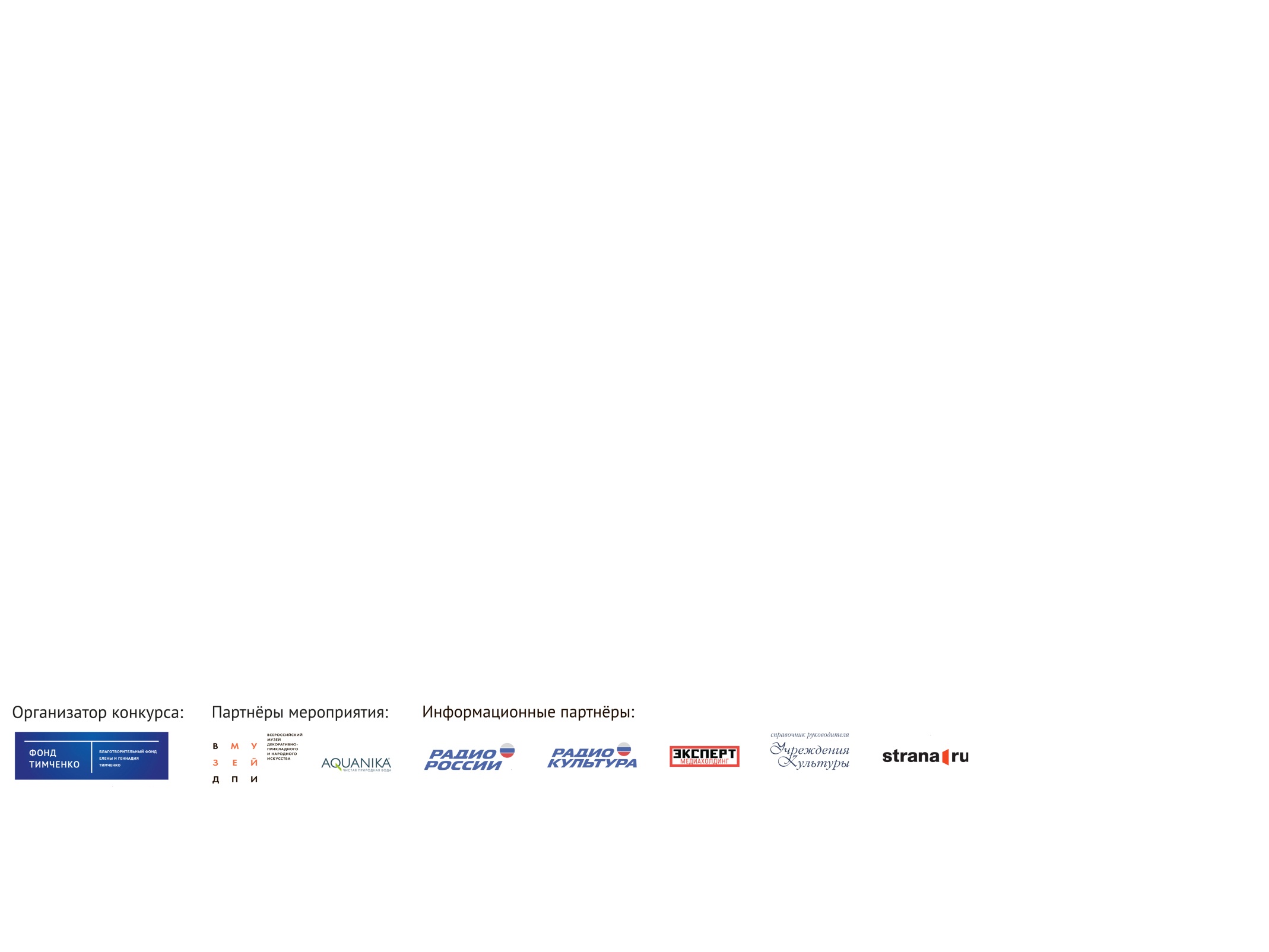 